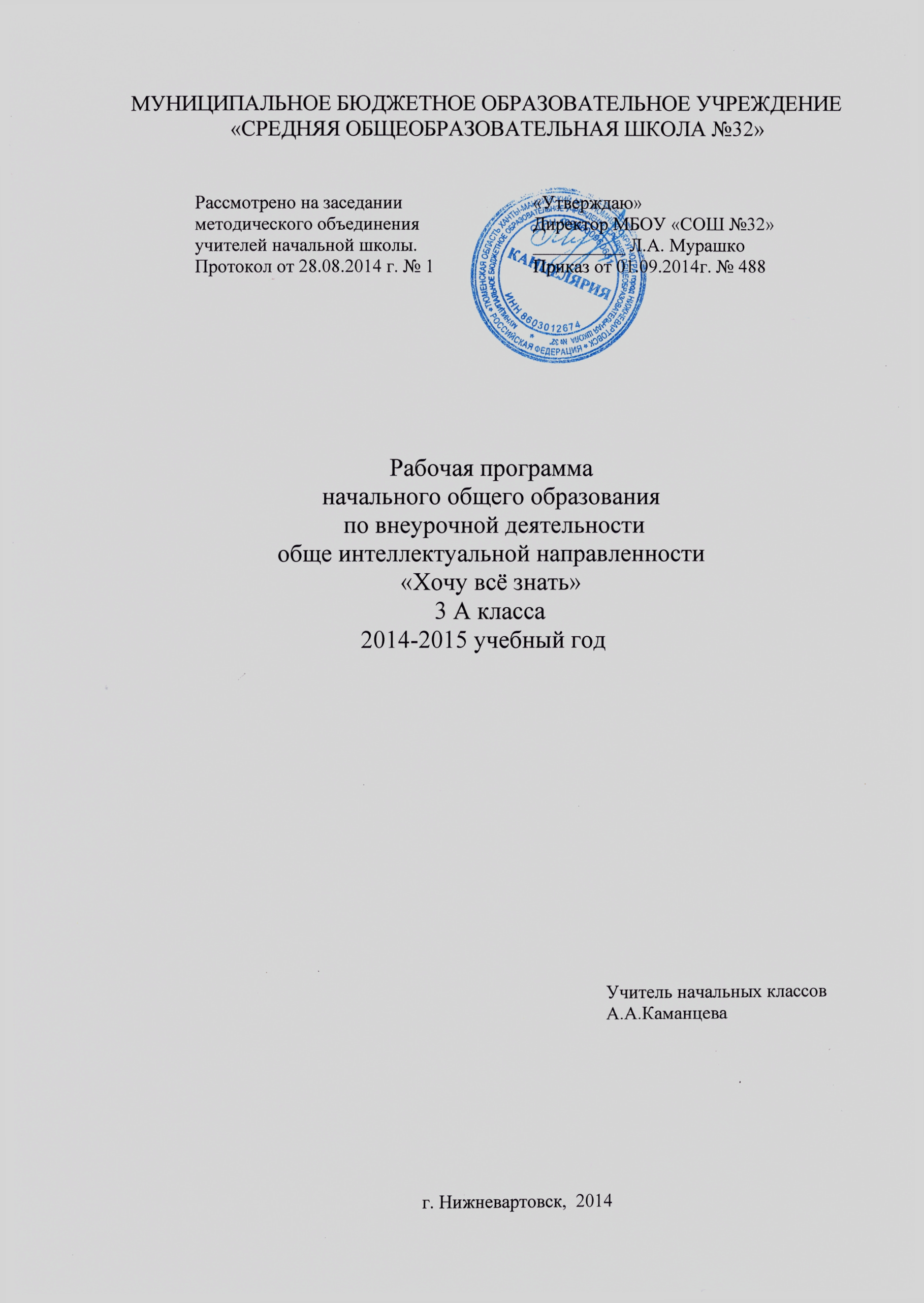 Пояснительная запискак  программе курса «Хочу всё знать!»Данная компилятивная программа «Хочу знать!»  составлена на основе Федерального образовательного стандарта начального общего образования 2009г., с учетом «Требований к результатам освоения основной образовательной программы начального общего образования», а так же на основе  авторской программы Шевченко Е.А. и реализует научно-техническое  направление во внеурочной деятельности.Программа рассчитана на 34 часа в год. Срок  освоения программы- 1 год. Периодичность занятий –  40 минут, в соответствии с расписанием.Предлагаемая программа является интегративной, объединяющей знания, входящие в предметные области русского языка, математики, литературы, окружающего мира, технологии, изобразительного искусства, физической культуры. Разнообразие организационных форм и расширение интеллектуальной сферы каждого обучающегося, обеспечивает рост творческого потенциала, познавательных мотивов, обогащение форм взаимодействия со сверстниками и взрослыми в познавательной деятельности.Новизна программы связана с соединением в её рамках собственно обще интеллектуальных и нравственных знаний. Это потребовало введения в учебный курс обширного иллюстративного материала, разнообразных игровых методик, тестов для диагностики результатов обучения, различных дидактических материалов. Мобильность программы состоит в том, что практические работы можно заменять другими, более доступными в выполнении в соответствии с имеющимися материалами. Цель:    создание условий для расширения творческо-интеллектуальных возможностей обучающихся средствами познавательной деятельности.Задачи: Выявлять интересы, склонности, способности, возможности учащихся к различным видам деятельности.Создавать условия для индивидуального развития ребенка в избранной сфере внеурочной деятельности.Формировать систему знаний, умений, навыков в избранном направлении деятельности, расширять общий кругозор.Развивать опыт творческой деятельности, творческих способностей.Создавать условия для реализации приобретенных знаний, умений и навыков.Принципы: доступность, познавательность и наглядность; учёт возрастных особенностей; сочетание теоретических и практических форм деятельности; усиление прикладной направленности обучения; психологическая комфортность.Виды деятельности: Игровая деятельность ( игра с правилами: принятие и выполнение готовых правил, составление и следование коллективно-выработанным правилам; ролевая игра).Совместно-распределенная учебная деятельность (включенность в  учебные коммуникации, парную и групповую работу). Творческая деятельность (художественное творчество, конструирование, составление мини-проектов).Трудовая деятельность (самообслуживание, участие в общественно-полезном труде).Спортивная деятельность (освоение основ физической культуры, знакомство с различными видами спорта, опыт участия в спортивных мероприятиях).Программа «Хочу знать!» педагогически целесообразна, так как способствует более  разностороннему раскрытию индивидуальных способностей ребенка, которые не всегда удаётся рассмотреть на уроке, развитию у детей интереса к различным видам деятельности, желанию активно участвовать в продуктивной деятельности, умению самостоятельно организовать своё свободное время. Познавательно-творческая внеурочная деятельность обогащает опыт коллективного взаимодействия школьников, что в своей совокупности даёт большой воспитательный эффект. Программа рассчитана на любого ученика, независимо от его предварительной подготовки, уровня интеллектуального развития и способностей. Программа согласуется с образовательными программами урочной деятельности по предметам «Русский язык», «Математика», « Литература», «Технология», «Окружающий мир», «Изобразительное искусство», «Физическая культура», результаты освоения программы соответствуют требованиям ФГОС НОО.  Программа составлена на основе научно-познавательных энциклопедий.  Материал для занятий учитель может найти в Интернете. Характеристика основных результатов, на которые ориентирована программа:Личностные результаты освоения обучающимися внеурочной образовательной программы внеурочной «Хочу знать!» можно считать следующее: овладение начальными сведениями о сущности и особенностях объектов, процессов и явлений действительности (природных, социальных, культурных, технических и др.) их происхождении и назначении;-формирование позитивных отношений школьника к базовым ценностям общества (человек, природа, мир, знания, труд, культура), ценностного отношения к социальной реальности в целом; -формирования коммуникативной, этической, социальной компетентности школьников.Основным объектом оценки результатов  освоения программы служит  сформированность  у  учащегося    коммуникативных  и  познавательных универсальных  действий,  которые направлены на анализ своей познавательной деятельности и управление ею. К ним относятся: способность ребёнка принимать и сохранять учебную цель и задачи;- самостоятельно преобразовывать познавательную   задачу   в   практическую;- умение   контролировать   и   оценивать   свои действия,  вносить  коррективы  в  их  выполнение  на  основе оценки  и  учёта  характера  ошибок,  проявлять  инициативу  и самостоятельность в обучении;- способность  к  осуществлению  логических  операций сравнения, анализа,  установлению  аналогий,  отнесению  к  известным понятиям;-умение  сотрудничать  с  педагогом  и  сверстниками  при решении  различных задач,  принимать  на  себя  ответственность за результаты своих действий; -наличие мотивации к творческому труду, работе на результат, бережному отношению к материальным и духовным ценностям; любознательность, активность  и заинтересованность в познании мира.Формы и виды контроляФормой подведения итогов  могут служить выставки продуктов детского творчества по каждому разделу. Методы текущего контроля: наблюдение за работой учеников, устный фронтальный опрос, беседа.Основными формами занятий являются:– беседы, дискуссии;– экскурсии;– настольные тематические игры, викторины, игры-путешествия, -коллективные игры;–использование на занятиях наглядных пособий (видеофильмов, диафильмов, слайд фильмов, плакатов, презентаций, карт);Кроме того, учитывая возраст детей, обучающихся по программе (младший школьный), используются и такие формы занятий, как:– подвижные игры;– работа с детскими конструкторами-играми, лепка из пластилина, рисование;– проведение конкурсов рисунков, поделок;– проведение театрализованных представлений.Ожидаемые результаты и способы их проверки.Основным результатом обучения станет формирование у детей полноценного представления об окружающем мире, понимания того, что всем разнообразием знаний можно овладеть только при постоянной работе, как с помощью взрослого, так и самостоятельно.Обучающиеся будут знать:– основные правила школьной жизни;– основные правила этикета;– названия времён года и их отличительные приметы,– основные календарные праздники и их связь с природными циклами.Дети будут уметь:– работать с учебными пособиями;– составлять диафильмы к русским народным сказкам;– находить с помощью учебных компьютерных программ стихи, загадки;– оформлять книжки - самоделки.– плодотворно сотрудничать в детском коллективе.Для контроля используются такие формы, как тематические праздники, викторины, сюжетно-ролевые игры. Итоги реализации программы подводятся в форме выставки детских работ.Содержание программы 2 классРаздел « Почитаем и узнаем» (20 час)Школа (10 час.). История происхождения школьных принадлежностей: рисунки, перо, карандаш, шариковая ручка, ноты, бумага, книга, энциклопедия, библиотека, дни недели, единицы измерения, карта, марка, микроскоп, скотч, полезные ископаемые, ребус, флаг, настольные приборы. Их назначение и использование.Еда (10 час.). История происхождения продуктов питания: хлеб, картофель, конфеты, фрукты и овощи, сахар, мороженое, каша, витамины, капуста, пряники, шоколад, чай, витамины, кулинарная книга. Польза и вред, применение продуктов. Составление рецептов.Раздел « Веселая грамматика» (5 час.) По данной теме дети отгадывают загадки, кроссворды, смотрят презентацию и участвуют в обсуждении. Знакомимся с фразеологизмами, языковыми играми.Радел «Занимательная математика» (4 час.)Составляем веселые задачи, учимся играть в шашки и шахматыРаздел « Литературная страничка» (5 час.). Знакомство с понятием «русская народная сказка». История сказки. Чтение и пересказ сказок. Обсуждение произведения с помощью вопросов. Иллюстрирование сказки. Аппликация понравившегося эпизода. Защита проекта. Инсценирование сказки. Домысливание конца сказки.Тематический планУчебно – методические средства обученияКадровое:Реализация программы по внеурочной деятельности обеспечивается педагогом имеющим высшее образование, соответствующее профилю преподаваемого курса. Материально-техническое:Кабинет начальной школы № 202Компьютер.Мультимедиа проектор.Парты ученические – 15 ед. Стулья ученические - 30 ед.Стол для учителя – 1ед.Стул для учителя - 1 ед.Доска аудиторная - 1 ед.Интерактивная доска - 1 ед.ЛитератураАртемова, О. В. Большая энциклопедия открытий и изобретений. Науч.-поп. издание для детей /О. В. Артемова. - М.: ЗАО «РОСМЭН-ПРЕСС», 2007.Григорьев Д. В., Степанов П. В. Внеурочная деятельность школьников. Методический конструктор Издательство: Просвещение, 2010г.Литература для детей и родителей.Артемова, О. В. Большая энциклопедия открытий и изобретений. Науч.-поп. издание для детей [Текст] /О. В. Артемова. - М.: ЗАО «РОСМЭН-ПРЕСС», 2007.История происхождения загадки [Электронный ресурс]. - Режим доступа:  http://www.smekalka.pp.ru/История происхождения привычных нам вещей [Электронный ресурс].- Режим доступа:   http://planetashkol.ru/ История возникновения мебели: простые вещи [Электронный ресурс].- Режим доступа:  http://www.konodyuk.com/  История вещей [Электронный ресурс].- Режим доступа:  http://www.kostyor.ru/history.html  Ликум, А. Все обо всем. Популярная энциклопедия для детей [Текст] /А. Ликум.- М.: Компания «Ключ С», том 1, том 5, 1997.Ликум, А. Все обо всем. Популярная энциклопедия для детей [Текст] /А. Ликум. - М.: Компания «Ключ С» Филологическое общество «Слово» АСТ, том 3, 1995.Чудакова, Н. Энциклопедия праздников [Текст] /Н. Чудакова.- М.: Издательство АСТ-ЛТД, 1998.Шалаева, Г. Все обо всем. Популярная энциклопедия для детей [Текст] /Г. Шалаева. - М.: Компания «Ключ С», том 6, том 14,  1997. Шпагин М. Что было до …[Текст] / - М.: Детская литература, 1989.Приложение 1.Диагностика «Беседа о школе»(модифицированный вариант  Т. А. Нежновой, Д. Б. Эльконина, А. Л. Венгера)Цель: выявление сформированности внутренней позиции школьника, его мотивации учения.Оцениваемые универсальные учебные действия: действия, направленные на определение своего отношения к поступлению в школу и школьной действительности; действия, устанавливающие смысл учения.Возраст: 8 лет.Метод оценивания: индивидуальная беседа с ребенком.Описание задания: ученик должен ответить на вопросы:Тебе нравится в школе?Что тебе в школе больше всего нравится, что для тебя самое интересное?Представь, что ты встретил малыша из детского сада, который о школе еще ничего не знает. Он тебя спрашивает: «Кто такой — хороший ученик?» Что ты ему ответишь?Представь, что тебе предложили не каждый день учиться в школе, а заниматься дома с мамой и только иногда ходить в школу. Ты согласишься?5.	Представь, что есть школа А и школа Б  в школе
А такое расписание уроков в 1 классе: каждый день чтение, математика,  письмо  и только  иногда рисование,  музыка,физкультура. В школе Б другое расписание — там каждый день физкультура, музыка, рисование, труд и только иногда чтение, математика, русский язык. В какой школе ты хотел бы учиться?Представь, что к вам домой приехал знакомый твоих родителей. Вы с ним поздоровались, и он тебя спрашивает: «...?» Подумай, о чем он тебя может спросить.Представь, что ты очень хорошо работал на уроке и учительница тебе говорит: «Саша (имя ребенка), ты сегодня очень старался, и я хочу тебя наградить за хорошую учебу. Выбери сам, что ты хочешь — шоколадку, игрушку или пятерку в журнал».Критерии оценивания:Положительное отношение к школе, чувство необходимости учения, т. е. в ситуации необязательного посещения школы продолжает стремиться к занятиям специфически школьного содержания.Проявление особого интереса к новому, собственно школьному содержанию занятий, что выражается в предпочтении уроков «школьного» типа урокам «дошкольного» типа.Предпочтение классных коллективных занятий индивидуальным занятиям дома, социального способа оценки своих знаний (отметки) дошкольным способам поощрения (сладости, подарки) (Д.Б. Эльконин, А.Л. Венгер, 1988).Уровни оценивания:Отрицательное отношение к школе и поступлению в нее.Положительное отношение к школе при отсутствии ориентации на содержание школьно-учебной действительности (сохранение дошкольной ориентации). Ребенок хочет пойти в школу, но при сохранении дошкольного образа жизни.Возникновение ориентации на содержательные моменты школьной действительности и образец «хорошего ученика», но при сохранении приоритета социальных аспектов школьного образа жизни по сравнению с учебными аспектами.3.	Сочетание ориентации на социальные и собственно
учебные аспекты школьной жизни.Приложение 2.Диагностика на познавательную инициативу
	«Незавершенная сказка»Цель: выявление развития познавательных интересов и инициативы школьника.Оцениваемые универсальные учебные действия: действие смысл образования, устанавливающее значимость познавательной деятельности для ребенка; коммуникативное действие — умение задавать вопрос.Возраст: 8 лет.Метод оценивания: чтение незавершенной сказки в индивидуальном обследовании.Описание задания: ребенку читают незнакомую ему сказку и на кульминационном моменте прекращают чтение. Психолог выдерживает паузу. Если ребенок молчит и не проявляет заинтересованности в продолжении чтения сказки, психолог задает ему вопрос: «Ты хочешь у меня что-то спросить?»Критерии оценивания:Интерес к сказке и инициатива, направленная на то, чтобы взрослый продолжил чтение сказкиАдекватность высказывания, направленного на то, чтобы инициировать взрослого продолжить чтение сказки.Уровни оценивания:Низкий уровень: ребенок не проявляет интереса к чтению сказки, не задает вопросов.Средний уровень: ребенок проявляет интерес к сказке, но инициатива в продолжении чтения отсутствует; после дополнительного вопроса психолога спрашивает, чем закончилась сказка; с интересом выслушивает развязку.Высокий уровень: ребенок проявляет выраженный интерес к сказке, сам задает вопросы, настаивает на том, чтобы взрослый дочитал сказку до конца.Приложение 3.Диагностика выявления характера успеха/неуспеха.Цель: выявление адекватности понимания учащимися причин успеха/ неуспеха в деятельности.Оцениваемые универсальные учебные действия: личностное действие самооценивания ( самоопределения), регулятивное действие оценивания результата учебной деятельности.Возраст: 8 лет.Метод оценивания: индивидуальная беседа.Описание задания: учитель задает вопросы, ребенок отвечает.Вопрос. Бывает так, что ты рисуешь, лепишь или складываешь, конструктор и у тебя не получается?»При утвердительном ответе задается второй вопрос: «А как ты думаешь, почему у тебя не всегда получается?»При отрицательном ответе можно сделать вывод о низкой рефлексии или некритичной самооценке.Вопрос. Какие задания ты любишь — трудные или легкие?При ответе «У меня всегда получается» опрос прекращается.Критерии оценивания:Собственные усилия — не старался, бросил, надо учиться, надо попросить, чтобы объяснили, помогли и пр.Объективная сложность задания — очень трудная, сложная, не для детей, для более старших и т. д.Способности — не умею, у меня всегда не получается.Везение — просто не получилось, потом (в другой раз) получится, не знаю почему, случайно.Уровни оценивания:Ребенок ссылается на способности, везение.Ссылается на объективную трудность и на недостаточность усилий.Ссылается на недостаточность усилий.№Тема учебного занятияВсегочасовТеоретическая частьПрактическая часть занятия1. Инструктаж по ТБ. Первые рисунки, кто изобрел перо, ручку, карандаш.1Инструктаж по ТБ. Беседа.Работа со справочной литературой,Интернет.2. Кто изобрел бумагу, ноты1Беседа.Работа со справочной литературой, выпуск листовок.3. Когда появились первые книги.1Обсуждение.Составление классного сборника произведений4. Калейдоскоп задач1Дискуссия.Составление задачника .5. Кто написал первую энциклопедию1Беседа.Работа со справочной литературой.6. Как появились первые библиотеки1Беседа.Работа со справочной литературой. Интернет.7. Языковые игры1Мозговой штурм, беседа-игра.Работа со справочной литературой.8. Как путешествует письмо?1Беседа-игра.Исследование.Выпуск буклета9Литературное лото «Дядя Федор и его друзья»1Тематическая выставка работ.Разгадывание литературных героев10Откуда пошли названия дней недели и как возникли единицы измерения1Обсуждение. Беседа.Выпуск газеты.11Крылатые слова и выражения1Беседа – диалог.Выпуск листовок12Старинные логические задачи1Словесные баталии. Беседа.Работа со справочной литературой. Интернет13У какой страны впервые появился флаг1Защита проекта.Работа со справочной литературой. Интернет.14Какие бывают ребусы1Дискуссия. Обсуждение. Выпуск листовок15Первая марка1Беседа. Тематическая выставка работ.Выпуск листовок16Кто изобрел кроссворд1Беседа.Работа со справочной литературой. Интернет.17Кто придумал первую карту1Беседа.Интернет. Работа со справочной литературой18Кто автор микроскопа, скотча.1Беседа.Опыты, исследования.19Хлеб из орехов1Беседа. Обсуждение.Работа со справочной литературой20Как картофель попал в Россию1Беседа. Обсуждение.Интернет.21Кое-что из истории конфет1Беседа. Обсуждение.Интернет. Выпуск листовок22Откуда фрукты и овощи получили свое название1Словесные баталии.Выпуск листовок23Каменный мед (сахар)1Беседа. Интернет. Работа со справочной литературой.  Выпуск листовок24Секретное мороженое1Беседа.Интернет. Работа со справочной литературой25Где прячутся витамины1Словесные баталии. Беседа.Выпуск газеты.26Секрет каши1Обсуждение. Защита проекта.Интернет. Работа со справочной литературой27Когда появились первые кулинарные книги1Беседа-игра. Обсуждение.Интернет. Выпуск листовок28Такая разная капуста1Беседа. Обсуждение. Выпуск листовок.29Где появились арбузы1Беседа-игра.Разработка проекта.30Из чего делают пряники1Обсуждение.Интернет.31Откуда берутся изюм, мед, шоколад?1Беседа.Работа со справочной литературой. Выпуск газеты.32Такой разный чай1Обсуждение. Беседа.Интернет. Выпуск газеты.33Викторина по сказкам А.С. Пушкина1Инсценировка сказок.Выпуск газеты.34Игровая программа «Хочу знать»1Тестирование.Выпуск газеты. 